Informace pro zákonné zástupce dětí ke konání zápisů do 1. ročníku 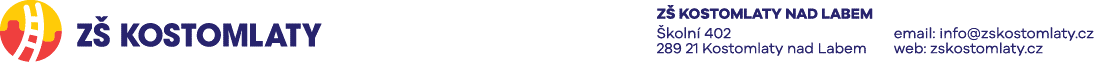 V souladu s Opatřením ministra školství, mládeže a tělovýchovy k organizaci zápisů k povinné školní docházce do základních škol všech zřizovatelů pro školní rok 2021/2022 (č.j. MSMT-6651/2021-1) ze dne 5. 3. 2021 proběhne pouze formální část zápisů.Vzhledem k aktuálním mimořádným opatřením a naléhavosti epidemiologické situace proběhnou zápisy bez osobní přítomnosti dětí a zákonných zástupců ve škole.Postup přihlášení   Elektronické přihlášení k zápisu: portál elektronického přihlášení (registrace od 15. 3. 2021 - 15. 4. 2021) na níže uvedeném odkazu: https://aplikace.zapisyonline.cz/SOL/PublicWeb/zskostomlaty/KWE015_Prihlaska.aspx?ID=4321#Po otevření portálu vyplňte přihlášku k zápisu do 1. třídy. Po správném odeslání vám přijde e-mail s registračním číslem vašeho dítěte a žádost o zápis dítěte do 1. ročníku. Tu si vytiskněte.Vytištěnou a podepsanou žádost z portálu o přijetí k základnímu vzdělávání na ZŠ Kostomlaty nad Labem spolu s prostou kopií rodného listu dítěte lze v termínu od 1. 4. do 16. 4. 2021 (včetně) doručit těmito způsoby:1. do datové schránky školy: ygxmnpp2. e-mailem s uznávaným elektronickým podpisem (nelze jen poslat prostý e-mail!) na info@zskostomlaty.cz3. poštou na adresu ZŠ Kostomlaty nad Labem, Školní 402, 289 21 Kostomlaty nad Labem4. osobní podání -  vhozením do schránky na hlavním vchodě vlevo na výše uvedené adrese (branka do školy bude pro tento účel otevřená).V nejnutnějších případech budeme přítomni ve škole a připraveni vyřídit zápis se zákonným zástupcem každý pracovní den po předchozí telefonické domluvě na tel. č.: 736 754 899. Tuto možnost volte jen v případě, že nemáte možnost vytvořit přihlášku online do 15. 4. 2021.V případě jakýchkoliv nejasností napište na e-mail info@zskostomlaty.cz.O přijetí rozhodne ředitelka školy ve správním řízení. Rozhodnutí o přijetí bude oznámeno zveřejněním seznamu přijatých dětí na vstupních dveřích hlavního vchodu a na webových stránkách školy www.zskostomlaty.cz. Předpokládaný termín zveřejnění je stanoven na den 26.4.2021. V seznamu nemohou být uvedena jména, děti zde budou uvedeny pod registračními čísly. Pro tyto účely si prosím poznamenejte registrační číslo, které Vám přijde v mailu po podání přihlášky.Odklady povinné školní docházky řešte s vedením školy na mailu erika.drobna@zskostomlaty.cz nebo na telefonu 736 754 899. Po ukončení mimořádných opatření se uskuteční jediné setkání zákonných zástupců a případně i dětí ve škole jako náhrada motivační části zápisu a Předškoláčka (adaptační kurz pro budoucí žáky 1. ročníku). Na něm proběhne informování ohledně běžných záležitostí týkajících se chodu školy a zápis do školní družiny. O termínu setkání budete předem informování e-mailem a na webu školy.Zároveň se dne 25.3.2021 v 17:00 hod uskuteční on-line schůzka s vedením ZŠ Kostomlaty nad Labem, kterou organizuje MŠ Kostomlaty nad Labem. Rádi vám na ní zodpovíme jakékoliv vaše případné dotazy.